ばら公園のばらを植えよう！事業　参加申込書年　　　月　　　日福　山　市　長　　様　次のとおり事業への参加を申し込みます。【１】申込者情報（個人の方は（１）へ，団体の方は（２）へ御記入ください）（１）個人（２）団体【２】植栽場所情報（個人，団体共通）（裏面の記入例を参考に記入してください。）※郵便はがき（表裏未記入のもの※市で印刷します）を必ず同封して申し込んでください。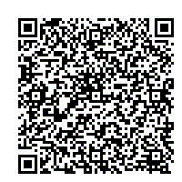 ばら公園のばらを植えよう！事業　参加申込書年　　　月　　　日福　山　市　長　　様　次のとおり事業への参加を申し込みます。【１】申込者情報（個人の方は（１）へ，団体の方は（２）へ御記入ください）（１）個人（２）団体【２】植栽場所情報（個人，団体共通）（裏面の記入例を参考に記入してください。）※郵便はがき（表裏未記入のもの※市で印刷します）を必ず同封して申し込んでください。名　　前（ふりがな）住所〒電話番号メール名　　称（ふりがな）代表者名（ふりがな）住所（引換券送付先）〒〒〒電話番号メール植栽場所（所在地）※場所がわかる地図等を添付してください。※場所がわかる地図等を添付してください。※場所がわかる地図等を添付してください。受取希望本数　　　本現在のばら植栽本数本植栽場所の状況（※写真添付）植栽場所の状況（※写真添付）植栽場所の状況（※写真添付）植栽場所の状況（※写真添付）名　　前（ふりがな）　住所〒電話番号メール名　　称（ふりがな）△△町ばらを愛する会代表者名（ふりがな）　福山　ばら住所（引換券送付先）〒福山市△△町〇〇1-2　　（城山　こうもり宅）〒福山市△△町〇〇1-2　　（城山　こうもり宅）〒福山市△△町〇〇1-2　　（城山　こうもり宅）電話番号メール植栽場所（所在地）※場所がわかる地図等を添付してください。※場所がわかる地図等を添付してください。※場所がわかる地図等を添付してください。受取希望本数　　　本現在のばら植栽本数本植栽場所の状況（※写真添付）植栽場所の状況（※写真添付）植栽場所の状況（※写真添付）植栽場所の状況（※写真添付）